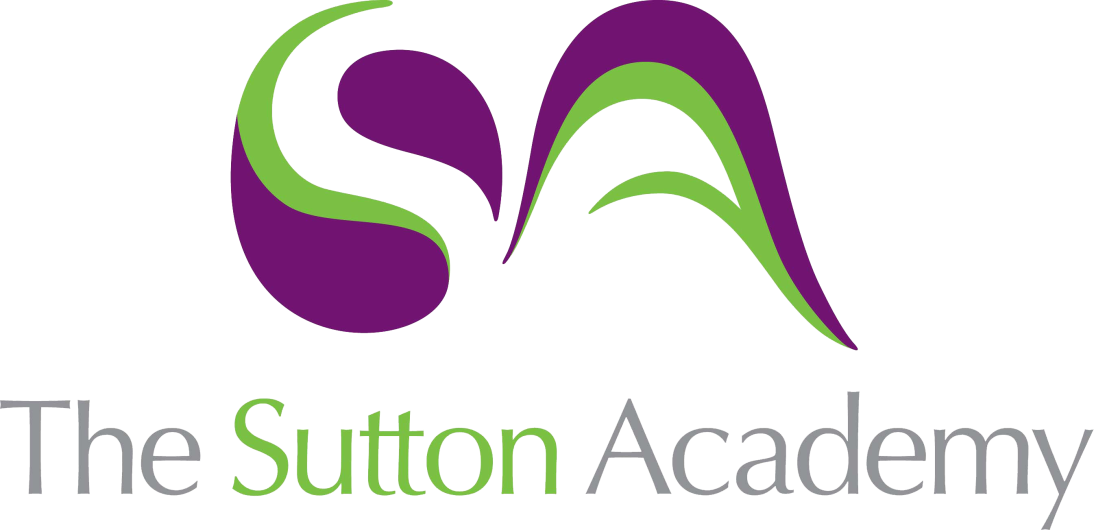 Knowledge Rich Curriculum Plan SCIENCE- Chemistry Year 11Organic ChemistryLesson/Learning Sequence Intended Knowledge:Students will know that…Prior Knowledge:In order to know this, students need to already know that…Working ScientificallyTiered Vocabulary and Reading ActivityLesson: Crude OilStudents will know that crude oil is a finite resource found in rocksStudents will know that crude oil is the remains of ancient biomass consisting mainly of plankton buried in mud.Students will know that crude oil is a mixture of a very large number of compoundsStudents will know that hydrocarbons are molecules that contain hydrogen and carbon only.Students will know that most of the compounds in crude oil are hydrocarbonsStudents will know that alkanes are a type of hydrocarbonStudents will know that alkanes have the general formula CnH2n+2.Students will know that the first for alkanes are methane (1 C), ethane (2 C), propane (3 C) and butane (4 C).Students will know how to draw the first 4 alkanes.Students will know how to work out the formulae of alkanes from a given number of carbons or hydrogens.Students need to already know that crude oil is found in the groundStudents need to already know that crude oil is a fossil fuelTier 2Finite: a resource that won’t naturally replenishTier 3Biomass: matter from living organismsPlankton: microscopic organisms found in the sea or fresh waterHydrocarbon: a molecule containing hydrogen and carbon atoms onlyLesson:Fractional DistillationStudents will know that fractions are groups of hydrocarbons that contain molecules with similar number of carbon atomsStudents will know that crude oil can be separated in to the fractions using fractional distillationStudents will know that fractions can be processed to produce fuels and feedstock for the petrochemical industry.Students will know that we use a lot of the products from fractions.Students will know that fractional distillation works through evaporation and condensation.Students will know that the different fractions are separated by their boiling points.Students need to already know that crude oil is a mixture of hydrocarbons.Students need to already know that boiling is the change of state from liquid to gasStudents need to already know that condensation is the change of state from gas to liquidInterpreting DataTier 2Tier 3Fractions: a group of molecules that have similar boiling pointsLesson: Properties of HydrocarbonsStudents will know that as hydrocarbons get longer, the boiling point increasesStudents will know that as hydrocarbons get longer, the viscosity increasesStudents will know that as hydrocarbons get longer, the flammability decreases.Students will know that combustion is the reaction between hydrocarbons and oxygen, and releases a lot of energy.Students will know how to write equations for the combustion of hydrocarbons.Students need to already know that flammability is how easily something can set on fireStudents need to already know that boiling point is the temperature a substance boils atInterpreting dataTier 2Viscosity: A measure of how thick a fluid isLesson: Cracking and AlkenesStudents will know that hydrocarbons can be broken down to produce smaller useful molecules.Student will know that the process of braking down the hydrocarbons is known as cracking.Students will know that cracking can be done using catalytic cracking and steam cracking.Students will know that catalytic cracking uses a temperature of around 550 oC and a zeolite catalyst.Students will know that steam cracking uses a higher temperature of over 800 oC and no catalyst.Students will know that cracking alkanes produces a shorter alkane and an alkene.Students will know that alkenes are a type of hydrocarbon that contains a carbon carbon double bond.Students will know that when bromine water is added to alkenes it decolourises (orange to colourless), but it doesn’t decolourise with alkanes.Students will know that there is a high demand for fuels with small molecules.Students will know how to write balanced equations for cracking.Students will know how to explain the importance of cracking.Students need to already know that hydrocarbons can have different lengthsStudents need to already know that hydrocarbons contain carbon and hydrogenInterpreting and analysing dataTier 2Decolourise: Remove colourTier 3Cracking: a method used to split long alkane molecules into smaller molecules (an alkane and an alkene)Catalyst: A substance that speeds up a chemical reaction without itself being used up Lesson: Reactions of Alkenes (TRIPLE ONLY)Students will know that the reaction of functional groups of organic compounds determines the reactions of organic compounds.Students will know that alkenes combust, but they tend to burn with smoky flames compared to alkanes.Students will know that alkenes react with hydrogen, water and halogens.Students will know that the reaction of alkenes are addition reactions, so that double bond becomes a single carbon-carbon bond.Students will know how to draw the first 4 alkenes.Students will know how to draw the products of the addition reactions of alkenes.Students need to already know that alkenes are hydrocarbons with carbon-carbon double bonds.Tier 2Tier 3Functional group: part of a molecule that determines how it reactsAddition: reaction where groups are added to moleculesLesson: Alcohols (TRIPLE ONLY)Students will know that alcohols contain the function group -OHStudents will know that methanol, ethanol, propanol and butanol are the first four members of the alcoholsStudents will know how to represent the first 4 alcohols.Students will know that alcohols react with sodium, oxygen and oxidising agents.Students will know how to represent the products of the reactions of alcohols.Students will know that ethanol is produced when sugar solutions are fermented using yeast.Students need to already know that functional groups are parts of organic moleculesTier 2Tier 3Oxidising agent: substance that will oxidise another substanceFermentation: The chemical breakdown of a substance using yeastYeast: a microscopic fungusLesson:Carboxylic Acids (TRIPLE ONLY)Students will know that carboxylic acids have the functional group -COOHStudents will know that the first four members of the carboxylic acids are methanoic acid, ethanoic acid, propanoic acid and butanoic acid.Students will know how to represent carboxylic acids.Students will know that carboxylic acids react with carbonates and alcoholsStudents will know how to represent the products of reactions between carboxylic acids and carbonates and alcoholsStudents will know that carboxylic acids are weak acidsStudents need to already know that a weak acid is an acid that only partially ionises.Tier 2Tier 3Weak acids: Acids that partially ioniseLesson: Addition Polymerisation (TRIPLE ONLY)Students will know that alkenes are used to make polymers through addition polymerisation.Students will know that in addition polymerisation many small molecules (monomers) join together to form very large molecules (polymers)Students will know how to represent addition polymersStudents need to already know that alkenes are hydrocarbons that contain carbon-carbon double bondsTier 2Tier 3Monomer: small molecule that joins together to form polymersLesson:Condensation Polymerisation (TRIPLE ONLY)Students will know that condensation polymerisation involves monomers with two functional groups.Students will know that when condensation polymerisation takes place small molecules (such as water) are lost.Students will know that diols are compounds that contain two alcohol groupsStudents will know that dioic acids are compounds that contain to carboxylic acid groupsStudents will know how to represent the formation of condensation polymers.Students need to already know that polymers are made up of monomersTier 2Tier 3Diol: a molecule that contains 2 alcohol groupsDioic acid: a molecule that contains two carboxylic acid groupsLesson: Amino Acids (TRIPLE ONLY)Students will know that amino acids have two different functional groups in a moleculeStudents will know that amino acids react by condensation polymerisation to produce polypeptides.Students will know that different amino acids can be combined in the same chain to produce proteinsStudents will know how to represent condensation polymerisation of amino acids.Students need to already know that amino acids make up proteinTier 2Tier 3Polypeptide: Polymer formed when amino acids combine through condensation polymerisationLesson: DNA and other polymers (TRIPLE ONLY)Students will know that DNA is a large molecule.Students will know that DNA molecules are made up of two polymer chains, from 4 different monomers called nucleotidesStudents will know that examples of other naturally important polymers are cellulose, proteins and starch.Students will know that the monomer of cellulose and starch is glucoseStudents will know that the monomer of proteins is amino acids.Students need to already know that DNA is a double helixTier 2Tier 3Cellulose: polymer that is found in plant cell wallsStarch: naturally occurring polymer found in plant leavesNucleotide: monomer of DNA, containing sugar, phosphate group and a base.